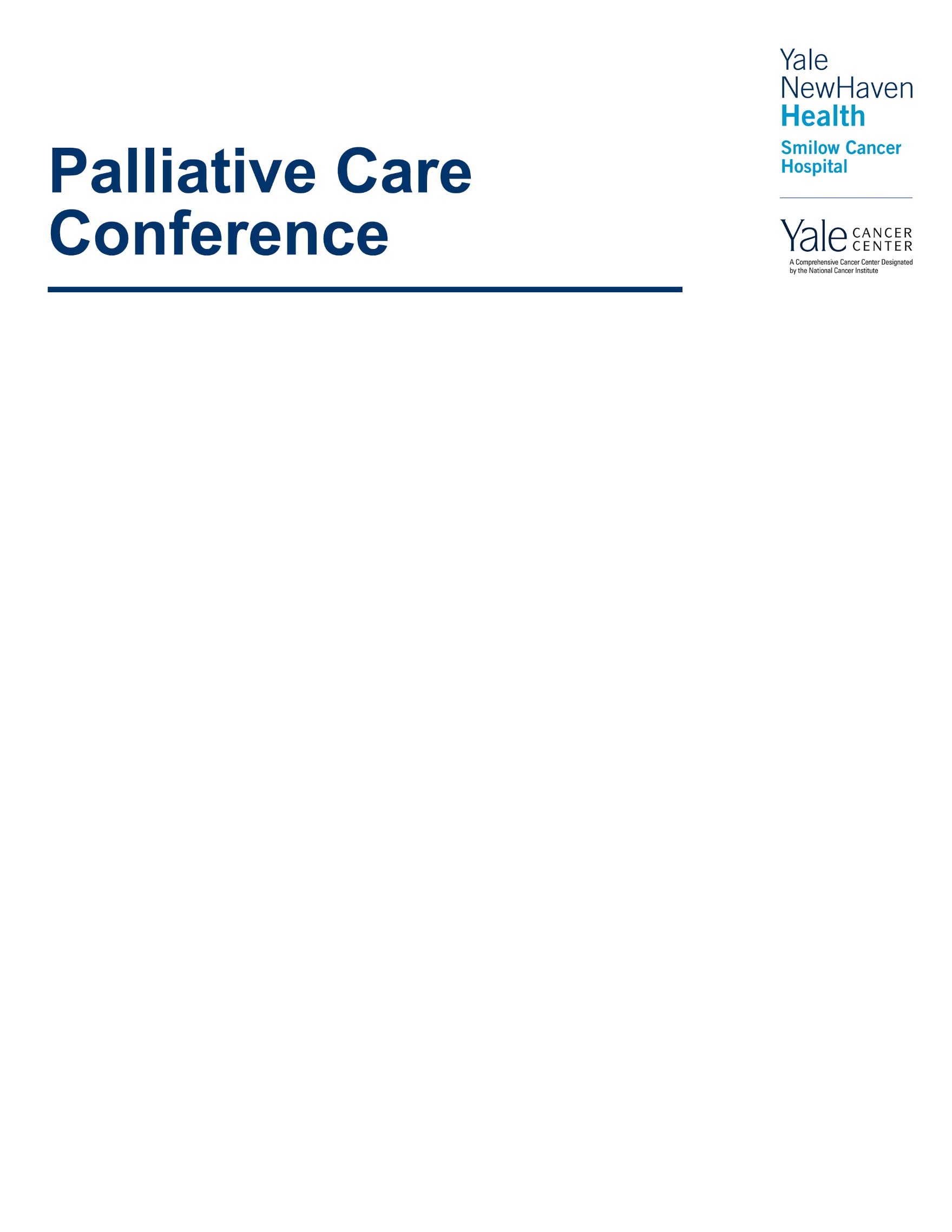 Tuesday, May 17th , 2022  4:00-6:00PMZOOM (Remote) Meeting Access Instructions belowPALLIATIVE CARE Grand Rounds Presentation		4pm“The Advance Care planning controversy: The need for clarity and simplicity.”Presenter:  Fellow, Angela Chang MD, 2021-22 Hospice and Palliative Medicine PALLIATIVE CARE Case Conference Presentation		5pm“Eighty-four year old on Hospice with delayed response to Pembrolizumab”Presenter: Beth Case, MD, Hospice Medical Director 					Middlesex Health, Middletown, CTZoom Login:Join Zoom Meetinghttps://zoom.us/j/91596399088?pwd=OThLc0VhSktaRDlxaHptZ0JWOHp1dz09&from=addon

Meeting ID: 915 9639 9088Kindly email lisa.arnel@yale.edu for passcode.
